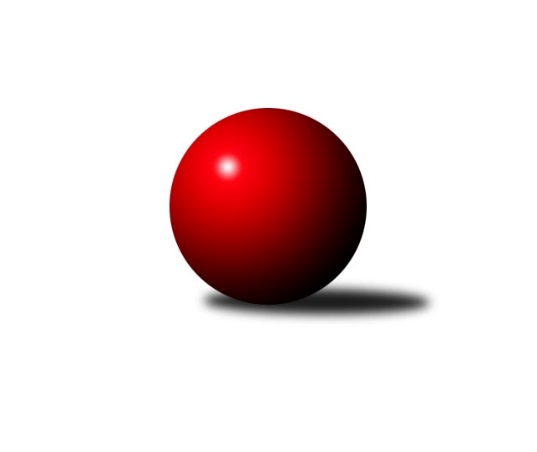 Č.7Ročník 2017/2018	20.5.2024 Krajský přebor Ústeckého kraje 2017/2018Statistika 7. kolaTabulka družstev:		družstvo	záp	výh	rem	proh	skore	sety	průměr	body	plné	dorážka	chyby	1.	TJ Sokol Duchcov B	7	6	0	1	39.5 : 16.5 	(53.5 : 30.5)	2566	12	1759	806	32.3	2.	TJ Elektrárny Kadaň B	7	5	1	1	38.0 : 18.0 	(48.0 : 36.0)	2529	11	1742	787	35.3	3.	KO Česká Kamenice	7	5	0	2	34.0 : 22.0 	(45.0 : 39.0)	2518	10	1746	772	40.4	4.	TJ Sokol Údlice	7	4	1	2	37.0 : 19.0 	(57.0 : 27.0)	2579	9	1764	816	31.3	5.	Sokol Ústí n. L.	7	4	0	3	29.5 : 26.5 	(39.5 : 44.5)	2438	8	1715	723	47	6.	ASK Lovosice	7	4	0	3	28.0 : 28.0 	(37.5 : 46.5)	2394	8	1689	705	50.6	7.	TJ Slovan Vejprty	7	4	0	3	27.0 : 29.0 	(43.5 : 40.5)	2430	8	1708	722	49	8.	TJ Lokomotiva Žatec	7	3	0	4	30.0 : 26.0 	(49.0 : 35.0)	2434	6	1718	716	40.3	9.	TJ Teplice Letná B	7	3	0	4	27.0 : 29.0 	(42.0 : 42.0)	2476	6	1688	788	44	10.	TJ VTŽ Chomutov B	7	3	0	4	24.5 : 31.5 	(41.5 : 42.5)	2480	6	1707	773	42.7	11.	TJ Lokomotiva Ústí n. L. B	7	2	0	5	25.0 : 31.0 	(37.0 : 47.0)	2443	4	1705	738	42.7	12.	SKK Bílina	7	2	0	5	21.5 : 34.5 	(39.5 : 44.5)	2417	4	1716	701	48.3	13.	KK Hvězda Trnovany C	7	2	0	5	16.0 : 40.0 	(28.0 : 56.0)	2242	4	1598	644	67.3	14.	TJ SK Verneřice	7	1	0	6	15.0 : 41.0 	(27.0 : 57.0)	2476	2	1753	723	48.7Tabulka doma:		družstvo	záp	výh	rem	proh	skore	sety	průměr	body	maximum	minimum	1.	TJ Elektrárny Kadaň B	4	4	0	0	26.0 : 6.0 	(33.5 : 14.5)	2649	8	2712	2575	2.	TJ Sokol Údlice	4	3	1	0	27.0 : 5.0 	(39.5 : 8.5)	2613	7	2656	2549	3.	KO Česká Kamenice	3	3	0	0	19.0 : 5.0 	(24.0 : 12.0)	2476	6	2510	2459	4.	TJ Sokol Duchcov B	3	3	0	0	18.0 : 6.0 	(26.0 : 10.0)	2705	6	2724	2681	5.	TJ Slovan Vejprty	3	3	0	0	16.0 : 8.0 	(21.0 : 15.0)	2539	6	2559	2517	6.	TJ Lokomotiva Žatec	4	3	0	1	25.0 : 7.0 	(36.0 : 12.0)	2532	6	2586	2489	7.	Sokol Ústí n. L.	4	3	0	1	21.5 : 10.5 	(26.0 : 22.0)	2377	6	2430	2321	8.	ASK Lovosice	4	3	0	1	20.0 : 12.0 	(25.0 : 23.0)	2404	6	2442	2365	9.	KK Hvězda Trnovany C	3	2	0	1	14.0 : 10.0 	(21.0 : 15.0)	2448	4	2528	2397	10.	TJ VTŽ Chomutov B	3	2	0	1	12.5 : 11.5 	(20.5 : 15.5)	2585	4	2621	2540	11.	TJ Teplice Letná B	4	2	0	2	16.5 : 15.5 	(26.0 : 22.0)	2452	4	2550	2385	12.	SKK Bílina	4	2	0	2	15.0 : 17.0 	(23.5 : 24.5)	2435	4	2463	2408	13.	TJ Lokomotiva Ústí n. L. B	3	1	0	2	12.5 : 11.5 	(17.0 : 19.0)	2650	2	2674	2626	14.	TJ SK Verneřice	3	1	0	2	9.5 : 14.5 	(13.0 : 23.0)	2424	2	2450	2374Tabulka venku:		družstvo	záp	výh	rem	proh	skore	sety	průměr	body	maximum	minimum	1.	TJ Sokol Duchcov B	4	3	0	1	21.5 : 10.5 	(27.5 : 20.5)	2531	6	2663	2441	2.	KO Česká Kamenice	4	2	0	2	15.0 : 17.0 	(21.0 : 27.0)	2529	4	2692	2409	3.	TJ Elektrárny Kadaň B	3	1	1	1	12.0 : 12.0 	(14.5 : 21.5)	2489	3	2549	2413	4.	TJ Teplice Letná B	3	1	0	2	10.5 : 13.5 	(16.0 : 20.0)	2484	2	2506	2453	5.	TJ Sokol Údlice	3	1	0	2	10.0 : 14.0 	(17.5 : 18.5)	2568	2	2678	2434	6.	Sokol Ústí n. L.	3	1	0	2	8.0 : 16.0 	(13.5 : 22.5)	2458	2	2600	2361	7.	ASK Lovosice	3	1	0	2	8.0 : 16.0 	(12.5 : 23.5)	2391	2	2435	2360	8.	TJ Lokomotiva Ústí n. L. B	4	1	0	3	12.5 : 19.5 	(20.0 : 28.0)	2392	2	2473	2267	9.	TJ VTŽ Chomutov B	4	1	0	3	12.0 : 20.0 	(21.0 : 27.0)	2453	2	2585	2372	10.	TJ Slovan Vejprty	4	1	0	3	11.0 : 21.0 	(22.5 : 25.5)	2403	2	2538	2287	11.	SKK Bílina	3	0	0	3	6.5 : 17.5 	(16.0 : 20.0)	2411	0	2565	2300	12.	TJ Lokomotiva Žatec	3	0	0	3	5.0 : 19.0 	(13.0 : 23.0)	2402	0	2551	2252	13.	TJ SK Verneřice	4	0	0	4	5.5 : 26.5 	(14.0 : 34.0)	2489	0	2628	2394	14.	KK Hvězda Trnovany C	4	0	0	4	2.0 : 30.0 	(7.0 : 41.0)	2191	0	2245	2119Tabulka podzimní části:		družstvo	záp	výh	rem	proh	skore	sety	průměr	body	doma	venku	1.	TJ Sokol Duchcov B	7	6	0	1	39.5 : 16.5 	(53.5 : 30.5)	2566	12 	3 	0 	0 	3 	0 	1	2.	TJ Elektrárny Kadaň B	7	5	1	1	38.0 : 18.0 	(48.0 : 36.0)	2529	11 	4 	0 	0 	1 	1 	1	3.	KO Česká Kamenice	7	5	0	2	34.0 : 22.0 	(45.0 : 39.0)	2518	10 	3 	0 	0 	2 	0 	2	4.	TJ Sokol Údlice	7	4	1	2	37.0 : 19.0 	(57.0 : 27.0)	2579	9 	3 	1 	0 	1 	0 	2	5.	Sokol Ústí n. L.	7	4	0	3	29.5 : 26.5 	(39.5 : 44.5)	2438	8 	3 	0 	1 	1 	0 	2	6.	ASK Lovosice	7	4	0	3	28.0 : 28.0 	(37.5 : 46.5)	2394	8 	3 	0 	1 	1 	0 	2	7.	TJ Slovan Vejprty	7	4	0	3	27.0 : 29.0 	(43.5 : 40.5)	2430	8 	3 	0 	0 	1 	0 	3	8.	TJ Lokomotiva Žatec	7	3	0	4	30.0 : 26.0 	(49.0 : 35.0)	2434	6 	3 	0 	1 	0 	0 	3	9.	TJ Teplice Letná B	7	3	0	4	27.0 : 29.0 	(42.0 : 42.0)	2476	6 	2 	0 	2 	1 	0 	2	10.	TJ VTŽ Chomutov B	7	3	0	4	24.5 : 31.5 	(41.5 : 42.5)	2480	6 	2 	0 	1 	1 	0 	3	11.	TJ Lokomotiva Ústí n. L. B	7	2	0	5	25.0 : 31.0 	(37.0 : 47.0)	2443	4 	1 	0 	2 	1 	0 	3	12.	SKK Bílina	7	2	0	5	21.5 : 34.5 	(39.5 : 44.5)	2417	4 	2 	0 	2 	0 	0 	3	13.	KK Hvězda Trnovany C	7	2	0	5	16.0 : 40.0 	(28.0 : 56.0)	2242	4 	2 	0 	1 	0 	0 	4	14.	TJ SK Verneřice	7	1	0	6	15.0 : 41.0 	(27.0 : 57.0)	2476	2 	1 	0 	2 	0 	0 	4Tabulka jarní části:		družstvo	záp	výh	rem	proh	skore	sety	průměr	body	doma	venku	1.	TJ Lokomotiva Ústí n. L. B	0	0	0	0	0.0 : 0.0 	(0.0 : 0.0)	0	0 	0 	0 	0 	0 	0 	0 	2.	TJ Slovan Vejprty	0	0	0	0	0.0 : 0.0 	(0.0 : 0.0)	0	0 	0 	0 	0 	0 	0 	0 	3.	TJ SK Verneřice	0	0	0	0	0.0 : 0.0 	(0.0 : 0.0)	0	0 	0 	0 	0 	0 	0 	0 	4.	TJ Sokol Duchcov B	0	0	0	0	0.0 : 0.0 	(0.0 : 0.0)	0	0 	0 	0 	0 	0 	0 	0 	5.	ASK Lovosice	0	0	0	0	0.0 : 0.0 	(0.0 : 0.0)	0	0 	0 	0 	0 	0 	0 	0 	6.	KK Hvězda Trnovany C	0	0	0	0	0.0 : 0.0 	(0.0 : 0.0)	0	0 	0 	0 	0 	0 	0 	0 	7.	KO Česká Kamenice	0	0	0	0	0.0 : 0.0 	(0.0 : 0.0)	0	0 	0 	0 	0 	0 	0 	0 	8.	TJ VTŽ Chomutov B	0	0	0	0	0.0 : 0.0 	(0.0 : 0.0)	0	0 	0 	0 	0 	0 	0 	0 	9.	Sokol Ústí n. L.	0	0	0	0	0.0 : 0.0 	(0.0 : 0.0)	0	0 	0 	0 	0 	0 	0 	0 	10.	TJ Elektrárny Kadaň B	0	0	0	0	0.0 : 0.0 	(0.0 : 0.0)	0	0 	0 	0 	0 	0 	0 	0 	11.	TJ Lokomotiva Žatec	0	0	0	0	0.0 : 0.0 	(0.0 : 0.0)	0	0 	0 	0 	0 	0 	0 	0 	12.	TJ Teplice Letná B	0	0	0	0	0.0 : 0.0 	(0.0 : 0.0)	0	0 	0 	0 	0 	0 	0 	0 	13.	TJ Sokol Údlice	0	0	0	0	0.0 : 0.0 	(0.0 : 0.0)	0	0 	0 	0 	0 	0 	0 	0 	14.	SKK Bílina	0	0	0	0	0.0 : 0.0 	(0.0 : 0.0)	0	0 	0 	0 	0 	0 	0 	0 Zisk bodů pro družstvo:		jméno hráče	družstvo	body	zápasy	v %	dílčí body	sety	v %	1.	Antonín Onderka 	TJ Elektrárny Kadaň B 	6	/	7	(86%)	11	/	14	(79%)	2.	Martin Vršan 	TJ Sokol Údlice 	6	/	7	(86%)	11	/	14	(79%)	3.	Zdeněk Hošek 	TJ Elektrárny Kadaň B 	6	/	7	(86%)	9	/	14	(64%)	4.	Petr Bílek 	Sokol Ústí n. L. 	5	/	5	(100%)	9	/	10	(90%)	5.	Jaroslav Verner 	TJ Sokol Údlice 	5	/	5	(100%)	7.5	/	10	(75%)	6.	Markéta Hofmanová 	TJ Sokol Duchcov B 	5	/	6	(83%)	8.5	/	12	(71%)	7.	Ladislav Zalabák 	ASK Lovosice 	5	/	6	(83%)	7	/	12	(58%)	8.	František Kopecký 	TJ Sokol Duchcov B 	5	/	7	(71%)	11	/	14	(79%)	9.	Petr Mako 	TJ Sokol Údlice 	5	/	7	(71%)	11	/	14	(79%)	10.	Stanislav, st. Šmíd st.	TJ VTŽ Chomutov B 	5	/	7	(71%)	10.5	/	14	(75%)	11.	Václav Tajbl st.	TJ Lokomotiva Žatec 	5	/	7	(71%)	10	/	14	(71%)	12.	Jakub Hudec 	TJ Slovan Vejprty 	5	/	7	(71%)	10	/	14	(71%)	13.	Josef Hudec 	TJ Slovan Vejprty 	5	/	7	(71%)	9.5	/	14	(68%)	14.	Tomáš Malec 	KO Česká Kamenice 	5	/	7	(71%)	9	/	14	(64%)	15.	Zdeněk, st. Ptáček st.	TJ Lokomotiva Žatec 	5	/	7	(71%)	8.5	/	14	(61%)	16.	Pavel Bidmon 	TJ Elektrárny Kadaň B 	5	/	7	(71%)	8	/	14	(57%)	17.	Miloš Martínek 	KO Česká Kamenice 	5	/	7	(71%)	7	/	14	(50%)	18.	Jindřich Formánek 	TJ Sokol Duchcov B 	4.5	/	6	(75%)	7	/	12	(58%)	19.	Josef Málek 	TJ Lokomotiva Ústí n. L. B 	4.5	/	6	(75%)	6	/	12	(50%)	20.	Jiří Semelka 	TJ Sokol Duchcov B 	4.5	/	7	(64%)	9	/	14	(64%)	21.	Jan Salajka 	TJ Teplice Letná B 	4.5	/	7	(64%)	7	/	14	(50%)	22.	Pavel Šporer 	TJ Sokol Duchcov B 	4	/	5	(80%)	8	/	10	(80%)	23.	Martin Vondráček 	TJ Sokol Údlice 	4	/	6	(67%)	8	/	12	(67%)	24.	Milan Hnilica 	TJ Teplice Letná B 	4	/	6	(67%)	8	/	12	(67%)	25.	Karel Kühnel 	KO Česká Kamenice 	4	/	6	(67%)	7	/	12	(58%)	26.	Tomáš Charvát 	ASK Lovosice 	4	/	6	(67%)	7	/	12	(58%)	27.	Filip Prokeš 	TJ VTŽ Chomutov B 	4	/	6	(67%)	7	/	12	(58%)	28.	Petr Dvořák 	TJ Elektrárny Kadaň B 	4	/	7	(57%)	8	/	14	(57%)	29.	Emil Campr 	TJ Sokol Údlice 	4	/	7	(57%)	8	/	14	(57%)	30.	Petr Šmelhaus 	KO Česká Kamenice 	4	/	7	(57%)	7	/	14	(50%)	31.	Jindřich Wolf 	Sokol Ústí n. L. 	4	/	7	(57%)	6	/	14	(43%)	32.	Lukáš Uhlíř 	SKK Bílina 	3.5	/	7	(50%)	8.5	/	14	(61%)	33.	Daniel Sekyra 	TJ SK Verneřice  	3.5	/	7	(50%)	5	/	14	(36%)	34.	Martin Bergerhof 	KK Hvězda Trnovany C 	3	/	3	(100%)	6	/	6	(100%)	35.	Miroslav Vondra 	SKK Bílina 	3	/	3	(100%)	5	/	6	(83%)	36.	Miroslav Náhlovský 	KK Hvězda Trnovany C 	3	/	4	(75%)	6	/	8	(75%)	37.	Petr, ml. Kunt ml.	Sokol Ústí n. L. 	3	/	4	(75%)	5.5	/	8	(69%)	38.	Jiří, ml. Trojan ml.	TJ Lokomotiva Ústí n. L. B 	3	/	4	(75%)	3	/	8	(38%)	39.	Patrik Kukeně 	TJ SK Verneřice  	3	/	5	(60%)	6	/	10	(60%)	40.	Josef Jiřinský 	TJ Teplice Letná B 	3	/	6	(50%)	8	/	12	(67%)	41.	Martin Budský 	TJ Slovan Vejprty 	3	/	6	(50%)	6	/	12	(50%)	42.	Martin Čecho 	SKK Bílina 	3	/	6	(50%)	5	/	12	(42%)	43.	Ladislav Čecháček 	TJ Teplice Letná B 	3	/	6	(50%)	5	/	12	(42%)	44.	Eugen Škurla 	TJ Lokomotiva Ústí n. L. B 	3	/	7	(43%)	7	/	14	(50%)	45.	Iveta Ptáčková 	TJ Lokomotiva Žatec 	3	/	7	(43%)	7	/	14	(50%)	46.	Milan Uher 	TJ Slovan Vejprty 	3	/	7	(43%)	7	/	14	(50%)	47.	Petr Kalina 	ASK Lovosice 	3	/	7	(43%)	6	/	14	(43%)	48.	Tomáš Čecháček 	TJ Teplice Letná B 	3	/	7	(43%)	6	/	14	(43%)	49.	Robert Ambra 	TJ Elektrárny Kadaň B 	3	/	7	(43%)	6	/	14	(43%)	50.	Jitka Šálková 	KK Hvězda Trnovany C 	3	/	7	(43%)	5	/	14	(36%)	51.	Jaroslav Ondráček 	ASK Lovosice 	3	/	7	(43%)	5	/	14	(36%)	52.	Antonín Čaboun 	TJ Lokomotiva Žatec 	2.5	/	3	(83%)	5	/	6	(83%)	53.	Václav Ajm 	TJ Lokomotiva Ústí n. L. B 	2.5	/	6	(42%)	6	/	12	(50%)	54.	Petr Málek 	Sokol Ústí n. L. 	2.5	/	7	(36%)	7	/	14	(50%)	55.	Lenka Nováková 	TJ VTŽ Chomutov B 	2.5	/	7	(36%)	7	/	14	(50%)	56.	Milan Vik 	TJ Lokomotiva Ústí n. L. B 	2	/	2	(100%)	4	/	4	(100%)	57.	Lubomír Ptáček 	TJ Lokomotiva Žatec 	2	/	2	(100%)	3.5	/	4	(88%)	58.	Milan Šelicha 	TJ SK Verneřice  	2	/	2	(100%)	3	/	4	(75%)	59.	Michaela Šuterová 	TJ Lokomotiva Žatec 	2	/	2	(100%)	3	/	4	(75%)	60.	Viktor Žďárský 	TJ VTŽ Chomutov B 	2	/	2	(100%)	2	/	4	(50%)	61.	Zdeněk Vítr 	SKK Bílina 	2	/	2	(100%)	2	/	4	(50%)	62.	Zdeněk Janda 	KO Česká Kamenice 	2	/	3	(67%)	5	/	6	(83%)	63.	Vladimír Hurník 	TJ Sokol Údlice 	2	/	3	(67%)	4.5	/	6	(75%)	64.	Tomáš Zahálka 	TJ Lokomotiva Ústí n. L. B 	2	/	3	(67%)	4	/	6	(67%)	65.	Martin Vích 	SKK Bílina 	2	/	4	(50%)	3	/	8	(38%)	66.	Radek Goldšmíd 	TJ Lokomotiva Žatec 	2	/	5	(40%)	5	/	10	(50%)	67.	Miroslava Žáková 	TJ Sokol Duchcov B 	2	/	5	(40%)	5	/	10	(50%)	68.	Milan Nový 	KK Hvězda Trnovany C 	2	/	5	(40%)	5	/	10	(50%)	69.	Miroslav Farkaš 	TJ Slovan Vejprty 	2	/	5	(40%)	4	/	10	(40%)	70.	Jiří Pulchart 	Sokol Ústí n. L. 	2	/	5	(40%)	4	/	10	(40%)	71.	Zdeněk Novák 	TJ VTŽ Chomutov B 	2	/	6	(33%)	7	/	12	(58%)	72.	Nataša Feketi 	TJ Elektrárny Kadaň B 	2	/	6	(33%)	5	/	12	(42%)	73.	Miloš Maňour 	ASK Lovosice 	2	/	6	(33%)	4	/	12	(33%)	74.	Ladislav, ml. Elis ml.	TJ SK Verneřice  	2	/	6	(33%)	2	/	12	(17%)	75.	Jaroslav Chot 	ASK Lovosice 	2	/	7	(29%)	5.5	/	14	(39%)	76.	Petr Lukšík 	TJ VTŽ Chomutov B 	2	/	7	(29%)	5	/	14	(36%)	77.	Dalibor Dařílek 	TJ Sokol Duchcov B 	1.5	/	4	(38%)	4	/	8	(50%)	78.	Blažej Kašný 	TJ Sokol Údlice 	1	/	1	(100%)	2	/	2	(100%)	79.	Michal Dvořák 	TJ Lokomotiva Žatec 	1	/	1	(100%)	2	/	2	(100%)	80.	Tomáš Šaněk 	SKK Bílina 	1	/	1	(100%)	2	/	2	(100%)	81.	Zdeněk Verner 	TJ Lokomotiva Žatec 	1	/	1	(100%)	2	/	2	(100%)	82.	Emil Kirschdorf 	TJ Lokomotiva Ústí n. L. B 	1	/	1	(100%)	1	/	2	(50%)	83.	Martin Soukup 	TJ Teplice Letná B 	1	/	1	(100%)	1	/	2	(50%)	84.	Jaroslav Seifert 	TJ Elektrárny Kadaň B 	1	/	1	(100%)	1	/	2	(50%)	85.	Jaroslav Kuneš 	Sokol Ústí n. L. 	1	/	1	(100%)	1	/	2	(50%)	86.	Josef Matoušek 	TJ Lokomotiva Ústí n. L. B 	1	/	1	(100%)	1	/	2	(50%)	87.	Věra Šimečková 	KO Česká Kamenice 	1	/	2	(50%)	3	/	4	(75%)	88.	Karel Beran 	KO Česká Kamenice 	1	/	2	(50%)	2	/	4	(50%)	89.	Petr, st. Zalabák st.	ASK Lovosice 	1	/	2	(50%)	2	/	4	(50%)	90.	Karel Sottner 	TJ Lokomotiva Ústí n. L. B 	1	/	2	(50%)	1	/	4	(25%)	91.	Miroslav Hilzensauer 	TJ Sokol Duchcov B 	1	/	2	(50%)	1	/	4	(25%)	92.	Ladislav Sedlák 	TJ Teplice Letná B 	1	/	2	(50%)	1	/	4	(25%)	93.	Filip Turtenwald 	TJ Lokomotiva Ústí n. L. B 	1	/	3	(33%)	2	/	6	(33%)	94.	Milan Schoř 	Sokol Ústí n. L. 	1	/	3	(33%)	2	/	6	(33%)	95.	Jiří Malec 	KO Česká Kamenice 	1	/	3	(33%)	2	/	6	(33%)	96.	Miroslav Zítek 	TJ Sokol Údlice 	1	/	4	(25%)	4	/	8	(50%)	97.	Arnošt Werschall 	TJ Slovan Vejprty 	1	/	4	(25%)	4	/	8	(50%)	98.	Vladislav Janda 	KO Česká Kamenice 	1	/	4	(25%)	3	/	8	(38%)	99.	Stanislav Novák 	TJ VTŽ Chomutov B 	1	/	4	(25%)	3	/	8	(38%)	100.	Pavlína Černíková 	SKK Bílina 	1	/	5	(20%)	5	/	10	(50%)	101.	Petr, st. Kunt st.	Sokol Ústí n. L. 	1	/	5	(20%)	3	/	10	(30%)	102.	Gerhard Schlögl 	SKK Bílina 	1	/	6	(17%)	5	/	12	(42%)	103.	Rudolf Březina 	TJ Teplice Letná B 	1	/	6	(17%)	5	/	12	(42%)	104.	Pavlína Sekyrová 	TJ SK Verneřice  	1	/	6	(17%)	4	/	12	(33%)	105.	Lukáš Zítka 	TJ SK Verneřice  	1	/	6	(17%)	2	/	12	(17%)	106.	Jiří Pavelka 	SKK Bílina 	1	/	6	(17%)	2	/	12	(17%)	107.	Miroslava Zemánková 	KK Hvězda Trnovany C 	1	/	7	(14%)	2	/	14	(14%)	108.	Jaroslav Filip 	TJ Teplice Letná B 	0.5	/	1	(50%)	1	/	2	(50%)	109.	Eduard Šram 	TJ SK Verneřice  	0.5	/	3	(17%)	1	/	6	(17%)	110.	Jiří Jarolím 	TJ Lokomotiva Žatec 	0.5	/	4	(13%)	3	/	8	(38%)	111.	Pavel Wágner 	ASK Lovosice 	0	/	1	(0%)	1	/	2	(50%)	112.	Daniel Žemlička 	TJ SK Verneřice  	0	/	1	(0%)	1	/	2	(50%)	113.	Rudolf Podhola 	SKK Bílina 	0	/	1	(0%)	1	/	2	(50%)	114.	Milan Daniš 	TJ Sokol Údlice 	0	/	1	(0%)	1	/	2	(50%)	115.	Rudolf Hofmann 	TJ Lokomotiva Žatec 	0	/	1	(0%)	0	/	2	(0%)	116.	Dančo Bosilkov 	TJ VTŽ Chomutov B 	0	/	1	(0%)	0	/	2	(0%)	117.	Pavel Vaníček 	TJ VTŽ Chomutov B 	0	/	1	(0%)	0	/	2	(0%)	118.	František Ajm 	TJ Lokomotiva Ústí n. L. B 	0	/	1	(0%)	0	/	2	(0%)	119.	Jiří, st. Trojan st.	TJ Lokomotiva Ústí n. L. B 	0	/	1	(0%)	0	/	2	(0%)	120.	Lucie Johannisová 	KK Hvězda Trnovany C 	0	/	1	(0%)	0	/	2	(0%)	121.	Viktor Kováč 	Sokol Ústí n. L. 	0	/	1	(0%)	0	/	2	(0%)	122.	Pavel Vacinek 	TJ Lokomotiva Žatec 	0	/	1	(0%)	0	/	2	(0%)	123.	Zdeněk, ml. Ptáček ml.	TJ Lokomotiva Žatec 	0	/	1	(0%)	0	/	2	(0%)	124.	Josef Korbelík 	TJ Sokol Údlice 	0	/	1	(0%)	0	/	2	(0%)	125.	Johan Hablawetz 	TJ Slovan Vejprty 	0	/	2	(0%)	1	/	4	(25%)	126.	Ladislav, st. Elis st.	TJ SK Verneřice  	0	/	2	(0%)	1	/	4	(25%)	127.	Barbora Salajková 	KK Hvězda Trnovany C 	0	/	2	(0%)	0	/	4	(0%)	128.	Pavlína Kubitová 	KK Hvězda Trnovany C 	0	/	3	(0%)	2	/	6	(33%)	129.	Miroslav Zítka 	TJ SK Verneřice  	0	/	3	(0%)	1	/	6	(17%)	130.	Marie Juklová 	TJ Lokomotiva Ústí n. L. B 	0	/	3	(0%)	1	/	6	(17%)	131.	Jiří Augustovič 	TJ Slovan Vejprty 	0	/	4	(0%)	2	/	8	(25%)	132.	Michal Bůžek 	KK Hvězda Trnovany C 	0	/	4	(0%)	1	/	8	(13%)	133.	Lenka Bůžková 	KK Hvězda Trnovany C 	0	/	6	(0%)	1	/	12	(8%)Průměry na kuželnách:		kuželna	průměr	plné	dorážka	chyby	výkon na hráče	1.	TJ Lokomotiva Ústí nad Labem, 1-4	2658	1813	844	30.8	(443.0)	2.	Duchcov, 1-4	2633	1798	835	30.7	(439.0)	3.	Kadaň, 1-2	2580	1785	795	43.0	(430.1)	4.	TJ VTŽ Chomutov, 1-2	2557	1776	781	37.8	(426.2)	5.	Údlice, 1-2	2508	1739	768	43.4	(418.1)	6.	Vejprty, 1-2	2506	1720	786	42.0	(417.7)	7.	Žatec, 1-2	2444	1695	748	43.8	(407.4)	8.	Bílina, 1-2	2440	1697	742	42.4	(406.7)	9.	TJ Teplice Letná, 1-2	2439	1689	750	45.9	(406.6)	10.	Verneřice, 1-2	2439	1689	749	45.2	(406.6)	11.	Hvězda Trnovany, 1-2	2430	1689	741	49.0	(405.1)	12.	Česká Kamenice, 1-2	2411	1717	693	52.5	(401.9)	13.	Bohušovice, 1-4	2380	1676	704	51.1	(396.8)	14.	Sokol Ústí, 1-2	2337	1664	673	56.9	(389.6)Nejlepší výkony na kuželnách:TJ Lokomotiva Ústí nad Labem, 1-4KO Česká Kamenice	2692	3. kolo	Tomáš Malec 	KO Česká Kamenice	483	3. koloTJ Sokol Údlice	2678	1. kolo	Martin Vršan 	TJ Sokol Údlice	478	1. koloTJ Lokomotiva Ústí n. L. B	2674	3. kolo	Miloš Martínek 	KO Česká Kamenice	477	3. koloTJ Lokomotiva Ústí n. L. B	2650	7. kolo	Václav Ajm 	TJ Lokomotiva Ústí n. L. B	476	3. koloTJ SK Verneřice 	2628	7. kolo	Jaroslav Verner 	TJ Sokol Údlice	474	1. koloTJ Lokomotiva Ústí n. L. B	2626	1. kolo	Tomáš Zahálka 	TJ Lokomotiva Ústí n. L. B	472	3. kolo		. kolo	Patrik Kukeně 	TJ SK Verneřice 	466	7. kolo		. kolo	Josef Málek 	TJ Lokomotiva Ústí n. L. B	466	7. kolo		. kolo	Eugen Škurla 	TJ Lokomotiva Ústí n. L. B	465	7. kolo		. kolo	Eugen Škurla 	TJ Lokomotiva Ústí n. L. B	461	1. koloDuchcov, 1-4TJ Sokol Duchcov B	2724	1. kolo	Markéta Hofmanová 	TJ Sokol Duchcov B	503	6. koloTJ Sokol Duchcov B	2709	6. kolo	Markéta Hofmanová 	TJ Sokol Duchcov B	500	1. koloTJ Sokol Duchcov B	2681	3. kolo	Pavel Šporer 	TJ Sokol Duchcov B	477	3. koloTJ Sokol Údlice	2593	3. kolo	Markéta Hofmanová 	TJ Sokol Duchcov B	475	3. koloTJ Lokomotiva Žatec	2551	1. kolo	Pavel Šporer 	TJ Sokol Duchcov B	469	1. koloKO Česká Kamenice	2545	6. kolo	Tomáš Malec 	KO Česká Kamenice	465	6. kolo		. kolo	Jindřich Formánek 	TJ Sokol Duchcov B	460	3. kolo		. kolo	Petr Mako 	TJ Sokol Údlice	458	3. kolo		. kolo	Dalibor Dařílek 	TJ Sokol Duchcov B	457	1. kolo		. kolo	František Kopecký 	TJ Sokol Duchcov B	457	6. koloKadaň, 1-2TJ Elektrárny Kadaň B	2712	4. kolo	Zdeněk Hošek 	TJ Elektrárny Kadaň B	481	4. koloTJ Elektrárny Kadaň B	2660	6. kolo	Antonín Onderka 	TJ Elektrárny Kadaň B	480	3. koloTJ Elektrárny Kadaň B	2650	3. kolo	Pavel Bidmon 	TJ Elektrárny Kadaň B	473	4. koloSokol Ústí n. L.	2600	3. kolo	Antonín Onderka 	TJ Elektrárny Kadaň B	471	4. koloTJ Elektrárny Kadaň B	2575	2. kolo	Petr Dvořák 	TJ Elektrárny Kadaň B	469	6. koloTJ Teplice Letná B	2506	6. kolo	Zdeněk Hošek 	TJ Elektrárny Kadaň B	464	6. koloTJ SK Verneřice 	2506	4. kolo	Antonín Onderka 	TJ Elektrárny Kadaň B	458	6. koloASK Lovosice	2435	2. kolo	Tomáš Charvát 	ASK Lovosice	457	2. kolo		. kolo	Zdeněk Hošek 	TJ Elektrárny Kadaň B	456	3. kolo		. kolo	Pavel Bidmon 	TJ Elektrárny Kadaň B	452	2. koloTJ VTŽ Chomutov, 1-2TJ Sokol Duchcov B	2663	5. kolo	Jiří Semelka 	TJ Sokol Duchcov B	469	5. koloTJ VTŽ Chomutov B	2621	2. kolo	František Kopecký 	TJ Sokol Duchcov B	465	5. koloTJ VTŽ Chomutov B	2593	7. kolo	Zdeněk Vítr 	SKK Bílina	457	7. koloSKK Bílina	2565	7. kolo	Stanislav, st. Šmíd st.	TJ VTŽ Chomutov B	455	2. koloTJ VTŽ Chomutov B	2540	5. kolo	Stanislav, st. Šmíd st.	TJ VTŽ Chomutov B	452	7. koloTJ Lokomotiva Ústí n. L. B	2360	2. kolo	Zdeněk Novák 	TJ VTŽ Chomutov B	449	7. kolo		. kolo	Zdeněk Novák 	TJ VTŽ Chomutov B	447	5. kolo		. kolo	Pavel Šporer 	TJ Sokol Duchcov B	446	5. kolo		. kolo	Milan Vik 	TJ Lokomotiva Ústí n. L. B	443	2. kolo		. kolo	Jindřich Formánek 	TJ Sokol Duchcov B	441	5. koloÚdlice, 1-2TJ Sokol Údlice	2656	4. kolo	Petr Dvořák 	TJ Elektrárny Kadaň B	494	7. koloTJ Sokol Údlice	2635	5. kolo	Jaroslav Verner 	TJ Sokol Údlice	478	2. koloTJ Sokol Údlice	2610	2. kolo	Emil Campr 	TJ Sokol Údlice	465	2. koloTJ Sokol Údlice	2549	7. kolo	Martin Vršan 	TJ Sokol Údlice	465	5. koloTJ Elektrárny Kadaň B	2549	7. kolo	Martin Vršan 	TJ Sokol Údlice	462	4. koloTJ SK Verneřice 	2428	2. kolo	Vladimír Hurník 	TJ Sokol Údlice	458	4. koloTJ VTŽ Chomutov B	2408	4. kolo	Zdeněk Hošek 	TJ Elektrárny Kadaň B	452	7. koloKK Hvězda Trnovany C	2235	5. kolo	Martin Vondráček 	TJ Sokol Údlice	452	4. kolo		. kolo	Martin Vršan 	TJ Sokol Údlice	443	2. kolo		. kolo	Emil Campr 	TJ Sokol Údlice	443	5. koloVejprty, 1-2TJ Slovan Vejprty	2559	7. kolo	Stanislav, st. Šmíd st.	TJ VTŽ Chomutov B	482	1. koloTJ Slovan Vejprty	2541	5. kolo	Martin Budský 	TJ Slovan Vejprty	460	1. koloTJ Slovan Vejprty	2517	1. kolo	Josef Hudec 	TJ Slovan Vejprty	452	5. koloTJ Sokol Duchcov B	2506	7. kolo	Josef Hudec 	TJ Slovan Vejprty	450	1. koloTJ Lokomotiva Ústí n. L. B	2466	5. kolo	Jakub Hudec 	TJ Slovan Vejprty	446	5. koloTJ VTŽ Chomutov B	2448	1. kolo	Miroslav Farkaš 	TJ Slovan Vejprty	444	7. kolo		. kolo	Josef Hudec 	TJ Slovan Vejprty	439	7. kolo		. kolo	František Kopecký 	TJ Sokol Duchcov B	438	7. kolo		. kolo	Jakub Hudec 	TJ Slovan Vejprty	438	1. kolo		. kolo	Jiří, ml. Trojan ml.	TJ Lokomotiva Ústí n. L. B	436	5. koloŽatec, 1-2TJ Lokomotiva Žatec	2586	5. kolo	Zdeněk, st. Ptáček st.	TJ Lokomotiva Žatec	468	5. koloTJ Slovan Vejprty	2538	4. kolo	Antonín Čaboun 	TJ Lokomotiva Žatec	451	5. koloTJ Lokomotiva Žatec	2529	7. kolo	Jakub Hudec 	TJ Slovan Vejprty	449	4. koloTJ Lokomotiva Žatec	2523	4. kolo	Lubomír Ptáček 	TJ Lokomotiva Žatec	446	7. koloTJ Lokomotiva Žatec	2489	2. kolo	Petr Dvořák 	TJ Elektrárny Kadaň B	443	5. koloTJ Elektrárny Kadaň B	2413	5. kolo	Zdeněk, st. Ptáček st.	TJ Lokomotiva Žatec	440	7. koloASK Lovosice	2360	7. kolo	Antonín Čaboun 	TJ Lokomotiva Žatec	439	2. koloKK Hvězda Trnovany C	2119	2. kolo	Václav Tajbl st.	TJ Lokomotiva Žatec	434	2. kolo		. kolo	Josef Hudec 	TJ Slovan Vejprty	432	4. kolo		. kolo	Zdeněk, st. Ptáček st.	TJ Lokomotiva Žatec	432	2. koloBílina, 1-2TJ Elektrárny Kadaň B	2505	1. kolo	Antonín Onderka 	TJ Elektrárny Kadaň B	453	1. koloSKK Bílina	2463	6. kolo	Miroslava Žáková 	TJ Sokol Duchcov B	447	4. koloTJ Sokol Duchcov B	2441	4. kolo	Pavlína Černíková 	SKK Bílina	443	6. koloSKK Bílina	2439	1. kolo	Lukáš Uhlíř 	SKK Bílina	442	1. koloTJ Sokol Údlice	2434	6. kolo	Martin Vích 	SKK Bílina	442	4. koloSKK Bílina	2431	4. kolo	Martin Vršan 	TJ Sokol Údlice	439	6. koloSKK Bílina	2408	3. kolo	Zdeněk, st. Ptáček st.	TJ Lokomotiva Žatec	435	3. koloTJ Lokomotiva Žatec	2402	3. kolo	Pavel Bidmon 	TJ Elektrárny Kadaň B	432	1. kolo		. kolo	Miroslav Vondra 	SKK Bílina	429	4. kolo		. kolo	František Kopecký 	TJ Sokol Duchcov B	424	4. koloTJ Teplice Letná, 1-2TJ Teplice Letná B	2550	7. kolo	Jiří Semelka 	TJ Sokol Duchcov B	449	2. koloTJ Sokol Duchcov B	2513	2. kolo	Tomáš Malec 	KO Česká Kamenice	443	4. koloKO Česká Kamenice	2468	4. kolo	Karel Kühnel 	KO Česká Kamenice	443	4. koloTJ Teplice Letná B	2442	4. kolo	Milan Hnilica 	TJ Teplice Letná B	438	4. koloTJ Teplice Letná B	2430	5. kolo	Ladislav Čecháček 	TJ Teplice Letná B	435	7. koloTJ Teplice Letná B	2385	2. kolo	Markéta Hofmanová 	TJ Sokol Duchcov B	431	2. koloSKK Bílina	2369	5. kolo	Jan Salajka 	TJ Teplice Letná B	430	7. koloSokol Ústí n. L.	2361	7. kolo	Martin Soukup 	TJ Teplice Letná B	430	7. kolo		. kolo	Jan Salajka 	TJ Teplice Letná B	430	5. kolo		. kolo	František Kopecký 	TJ Sokol Duchcov B	428	2. koloVerneřice, 1-2TJ VTŽ Chomutov B	2585	3. kolo	Patrik Kukeně 	TJ SK Verneřice 	460	1. koloTJ Teplice Letná B	2492	1. kolo	Stanislav, st. Šmíd st.	TJ VTŽ Chomutov B	457	3. koloTJ SK Verneřice 	2450	6. kolo	Zdeněk Novák 	TJ VTŽ Chomutov B	454	3. koloTJ SK Verneřice 	2448	3. kolo	Daniel Sekyra 	TJ SK Verneřice 	448	3. koloTJ SK Verneřice 	2374	1. kolo	Jan Salajka 	TJ Teplice Letná B	440	1. koloTJ Slovan Vejprty	2287	6. kolo	Tomáš Čecháček 	TJ Teplice Letná B	435	1. kolo		. kolo	Patrik Kukeně 	TJ SK Verneřice 	431	6. kolo		. kolo	Daniel Sekyra 	TJ SK Verneřice 	431	6. kolo		. kolo	Filip Prokeš 	TJ VTŽ Chomutov B	430	3. kolo		. kolo	Rudolf Březina 	TJ Teplice Letná B	427	1. koloHvězda Trnovany, 1-2KK Hvězda Trnovany C	2528	3. kolo	Miroslav Náhlovský 	KK Hvězda Trnovany C	469	1. koloTJ Teplice Letná B	2453	3. kolo	Martin Bergerhof 	KK Hvězda Trnovany C	464	6. koloKK Hvězda Trnovany C	2420	6. kolo	Miroslav Náhlovský 	KK Hvězda Trnovany C	463	3. koloSokol Ústí n. L.	2414	1. kolo	Jitka Šálková 	KK Hvězda Trnovany C	461	3. koloKK Hvězda Trnovany C	2397	1. kolo	Rudolf Březina 	TJ Teplice Letná B	439	3. koloTJ VTŽ Chomutov B	2372	6. kolo	Martin Bergerhof 	KK Hvězda Trnovany C	438	3. kolo		. kolo	Jitka Šálková 	KK Hvězda Trnovany C	425	6. kolo		. kolo	Ladislav Čecháček 	TJ Teplice Letná B	423	3. kolo		. kolo	Zdeněk Novák 	TJ VTŽ Chomutov B	421	6. kolo		. kolo	Stanislav, st. Šmíd st.	TJ VTŽ Chomutov B	420	6. koloČeská Kamenice, 1-2KO Česká Kamenice	2510	5. kolo	Milan Uher 	TJ Slovan Vejprty	454	2. koloKO Česká Kamenice	2460	2. kolo	Martin Budský 	TJ Slovan Vejprty	448	2. koloKO Česká Kamenice	2459	7. kolo	Daniel Sekyra 	TJ SK Verneřice 	443	5. koloTJ Slovan Vejprty	2400	2. kolo	Tomáš Malec 	KO Česká Kamenice	440	2. koloTJ SK Verneřice 	2394	5. kolo	Miroslav Náhlovský 	KK Hvězda Trnovany C	439	7. koloKK Hvězda Trnovany C	2245	7. kolo	Petr Šmelhaus 	KO Česká Kamenice	431	2. kolo		. kolo	Tomáš Malec 	KO Česká Kamenice	430	5. kolo		. kolo	Tomáš Malec 	KO Česká Kamenice	429	7. kolo		. kolo	Karel Kühnel 	KO Česká Kamenice	428	2. kolo		. kolo	Josef Hudec 	TJ Slovan Vejprty	425	2. koloBohušovice, 1-4TJ Lokomotiva Ústí n. L. B	2473	6. kolo	Tomáš Zahálka 	TJ Lokomotiva Ústí n. L. B	461	6. koloASK Lovosice	2442	3. kolo	Petr Šmelhaus 	KO Česká Kamenice	443	1. koloASK Lovosice	2424	1. kolo	Ladislav Zalabák 	ASK Lovosice	439	6. koloKO Česká Kamenice	2409	1. kolo	Jaroslav Chot 	ASK Lovosice	436	1. koloTJ Slovan Vejprty	2387	3. kolo	Jaroslav Ondráček 	ASK Lovosice	434	3. koloASK Lovosice	2383	4. kolo	Jakub Hudec 	TJ Slovan Vejprty	431	3. koloASK Lovosice	2365	6. kolo	Martin Bergerhof 	KK Hvězda Trnovany C	429	4. koloKK Hvězda Trnovany C	2163	4. kolo	Petr Kalina 	ASK Lovosice	425	4. kolo		. kolo	Tomáš Charvát 	ASK Lovosice	425	3. kolo		. kolo	Josef Málek 	TJ Lokomotiva Ústí n. L. B	423	6. koloSokol Ústí, 1-2Sokol Ústí n. L.	2430	6. kolo	Petr Bílek 	Sokol Ústí n. L.	431	6. koloSokol Ústí n. L.	2379	4. kolo	Petr Kalina 	ASK Lovosice	427	5. koloASK Lovosice	2377	5. kolo	Petr Bílek 	Sokol Ústí n. L.	424	4. koloSokol Ústí n. L.	2376	2. kolo	Petr Bílek 	Sokol Ústí n. L.	420	2. koloSokol Ústí n. L.	2321	5. kolo	Lukáš Uhlíř 	SKK Bílina	420	2. koloSKK Bílina	2300	2. kolo	Václav Ajm 	TJ Lokomotiva Ústí n. L. B	419	4. koloTJ Lokomotiva Ústí n. L. B	2267	4. kolo	Jindřich Wolf 	Sokol Ústí n. L.	418	4. koloTJ Lokomotiva Žatec	2252	6. kolo	Petr, ml. Kunt ml.	Sokol Ústí n. L.	418	6. kolo		. kolo	Petr, st. Zalabák st.	ASK Lovosice	416	5. kolo		. kolo	Jiří Pulchart 	Sokol Ústí n. L.	410	6. koloČetnost výsledků:	8.0 : 0.0	3x	7.0 : 1.0	13x	6.5 : 1.5	2x	6.0 : 2.0	12x	5.0 : 3.0	4x	4.5 : 3.5	1x	4.0 : 4.0	1x	3.0 : 5.0	4x	2.0 : 6.0	3x	1.5 : 6.5	1x	1.0 : 7.0	4x	0.5 : 7.5	1x